Week of 11/6 – 11/10MondayTuesdayWednesday 1/2 dayThursdayFriday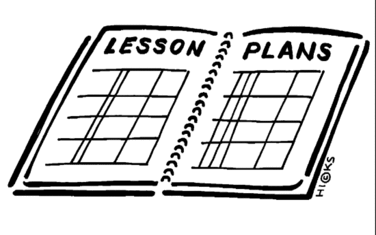 Lesson1. Vocabulary dictionaries2.  Read and explain the Northwest Ordinance and the Land Ordinance.3. use interactive notebooks to write out a description of each and create an illustration.4. Read about shays rebellion and create a comic strip to explain it.No School1. Vocabulary Matching2. Watch Charlie Browns Constitutional convention video.2. Take notes about the issues that were debated at the convention.1. With a partner, create a sentence for each vocabulary word.2. Use the interactive notebooks to list the problems discussed at the constitutional convention and explain them.1. read chapter 7, section 2 independently.2. Vocabulary Quiz3. Complete the Venn diagram of the Virginia plan/ new Jersey plan and the Great Compromise.Content ObjectiveStudents will be able to understand two things that Articles of confederation were successful at (the Northwest ordinance and the Land ordinance) and the financial problems that led to shays’ rebellion by illustrating these concepts.No SchoolStudents will be able to remember the major issues debated at the constitutional convention by listing them as they watch a video.Students will be able to understand the major issues debated at the constitutional convention by explaining the issues and illustrating them.Students will be able to analyze the Virginia Plan, the New Jersey Plan, and the Great Compromise to determine what issues was resolved and if it truly resolved  the issue by completing a Venn Diagram and answering probing question.Language ObjectiveStudents will orally say each vocabulary word and discuss its meaning with an A-B partnerNo SchoolStudents will listen to determine major issues discussed at the Constitutional Convention.Students will orally discuss an issue discussed at the Constitutional Convention and determine a picture that would accurately represent that issue.Students will orally discuss if the Great Compromise actually resolved the issue of representation.VocabularyGreat CompromiseExecutiveConstitutionArticles of ConfederationEconomic DepressionNO SchoolAssessment   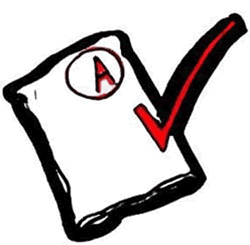 Comic stripNo SchoolVideoInteractive NotebookVenn diagramGLCE8 – U3.3.1 Explain the reasons for the adoption and subsequent failure of the Articles of Confederation (e.g., why its drafters created a weak central government, challenges the nation faced under the Articles, Shays’ Rebellion, and disputes over western lands).No school8 – U3.3.3 Describe the major issues debated at the Constitutional Convention including the distribution of political power, conduct of foreign affairs, rights of individuals, rights of states, election of the executive, and slavery as a regional and federal issue.8 – U3.3.3 Describe the major issues debated at the Constitutional Convention including the distribution of political power, conduct of foreign affairs, rights of individuals, rights of states, election of the executive, and slavery as a regional and federal issue.8 – U3.3.4 Explain how the new constitution resolved (or compromised) the major issues including sharing, separating, and checking of power among federal government institutions, dual sovereignty (state-federal power), rights of individuals, the Electoral College, the Three-Fifths Compromise, and the Great Compromise.